Stakesby Primary Academy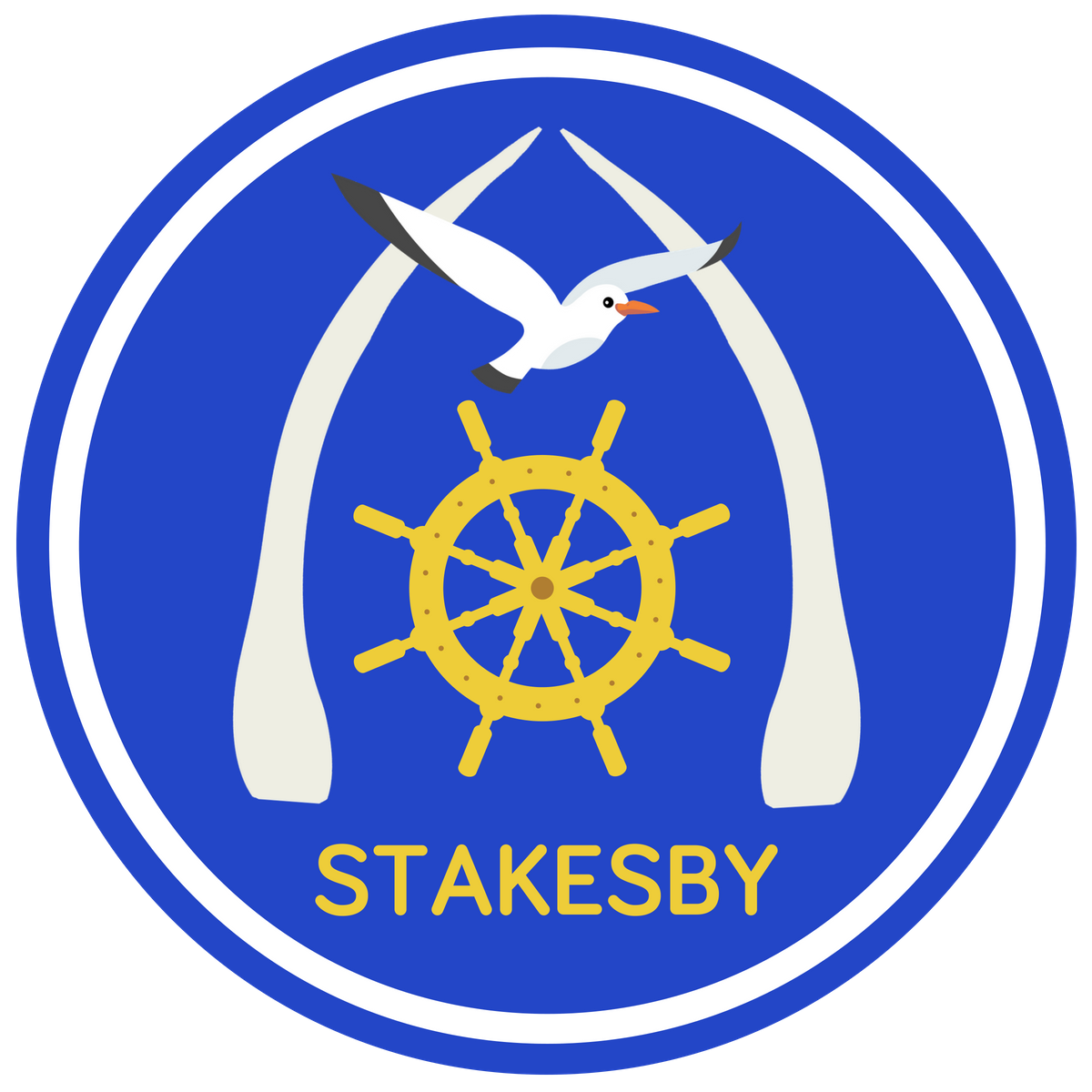 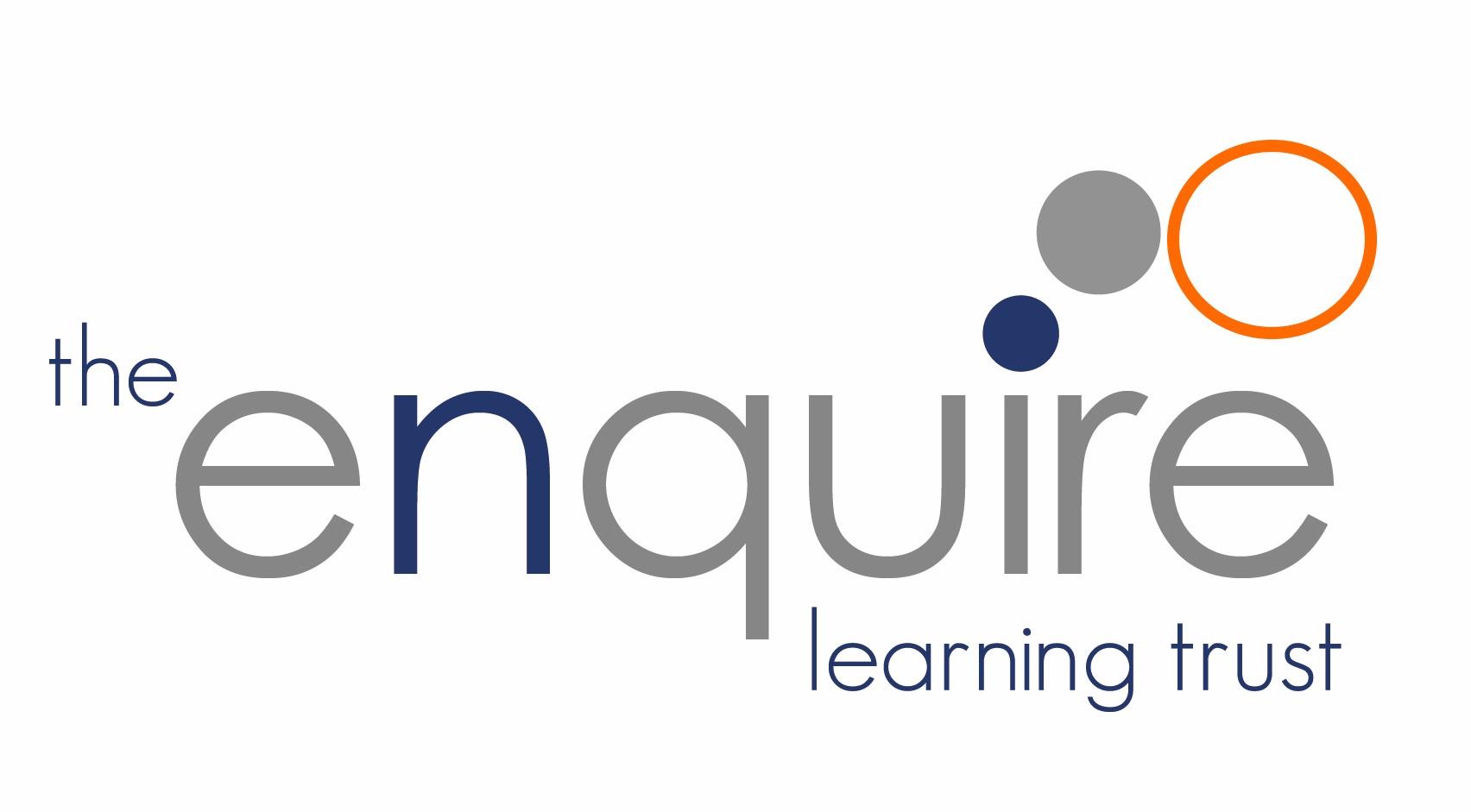  Staffing Structure 2019-2020 pSenior Leadership TeamPrincipal – Mr GunningVice-Principal – Miss Robson   Business Manager – Mrs ClayfordSENCO – Miss Teasdale (SENCo)     Early Years Lead – Mrs TaconAcorns ClassEarly Years – 3-5 years  Early Years Lead Teacher – Mrs TaconYear 1 HollyClass Teacher   Miss Fenby(Maternity cover for Mrs Sloan)Year 2   BeechClass Teachers  Mrs Maud (2 days)      Mrs Baker (3 days)Year 3/4  HazelClass Teacher   Mr NicholsonYear 4/5  ElmClass Teacher  Miss SavilleYear 6  OakClass Teacher    Miss RobsonGeneral Teaching AssistantsMrs Nattriss,  Mrs Reynolds, Mrs AtkinsonAdvanced Teaching AssistantsMrs Locker, Mrs Parker, Mrs Walker, Mrs MasonHigher Level Teaching AssistantsMrs Gurney, Mrs MasonIT Network Manager – Mrs GurneyBreakfast and After School Clubs - Mrs BellewOfficeKitchensMidday Supervisory AssistantsPremises (NYCC staff)Mrs Clayford, Business ManagerMrs Butler, Office AdministratorMrs Reed, CookMrs Peart, Kitchen AssistantMrs Atkinson(Rotas)         Mrs BellewMrs Reynolds        	       Miss PassMrs Nattriss		       Mrs Boyer Mr Kettle, CaretakerMrs Reed, CleanerMiss Pass, Cleaner